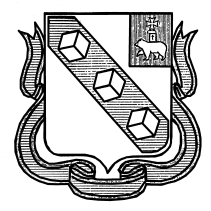 Управление образования администрации города БерезникиМУНИЦИПАЛЬНОЕ АВТОНОМНОЕ ДОШКОЛЬНОЕ ОБРАЗОВАТЕЛЬНОЕ УЧРЕЖДЕНИЕ «ДЕТСКИЙ САД № 77» П Р И К А З 02.02.2024                                                                                                         № Об организации и проведении в МАДОУ «Детский сад № 77»Года СемьиНа основании распоряжения председателя Правительства Пермского края от 30.01.2024 № 1-рпп «Об утверждении регионального плана основных мероприятий по проведению Года семьи в Пермском крае в 2024 году»ПРИКАЗЫВАЮ:1. Утвердить план мероприятий по проведению Года семьи в МАДОУ «Детский сад № 77» в 2024 году (далее – План). 2. Организовать работу по проведению мероприятий в рамках Года семьи на основании Плана в соответствии с приложением к настоящему приказу.3. Ответственным за проведение мероприятий Плана направлять материалы для публикации на официальном сайте и в сообществе ВКонтакте.4. Заместителю заведующего по ВМР Тиминой О.Р. подготовить аналитическую справку по результатам реализации Плана не позднее 15.12.2024 г.3. Контроль исполнения настоящего приказа возложить на заместителя заведующего по ВМР Тимину О.Р.Заведующий                                                                                    С.В.ЯковлеваОзнакомлена:                                О.Р.ТиминаУТВЕРЖДЕНприказом по МАДОУ «Детский сад № 77»от  02.02.2024   № ______заведующий ___________ С.В.ЯковлеваПЛАН мероприятийпо проведению Года семьи в МАДОУ «Детский сад № 77» в 2024 годуПриложениек плану мероприятий по проведению Года семьи Календарные даты 2024 года, связанные с темой года семьи№ 
п/пНаименование мероприятияСрок проведенияОтветственный исполнитель 
и соисполнитель12341Участие в краевом этапе Всероссийского профориентационного технологического конкурса образовательных организаций, реализующих программы дошкольного образования, «ИКаРёнок». Сезон 2024 года «Профессия рождается в семье»Февраль 2024 Краснова С.П.2Участие в акциях, конкурсах и фестивалях различного уровняВ течение 2024 годаТимина О.Р.3Проведение мероприятий, посвященных календарным датам и связанных с темой семьи, согласно приложению к ПлануВ течение 2024 годапедагоги групп4Участие в проекте «Академия креатива»В течение 2024 годаСелезенева М.А.5Разработка медиаплана освещения мероприятий года Семьи на страницах официального сайта ДОО, сообществе ВКдо 20.02.2024Попова И.В.6Проведение фото-выставки «Вместе с папой», выставки творческих работ «Ты на свете лучше всех!»19.02.2024, 01.03.2024педагоги групп7Общее родительское собрание «Безопасность ребенка – дошкольника в современном мире гаджетов»28.02.2024Тимина О.Р., Постникова С.В.8Проведение мероприятий в рамках Масленичных гуляний (совместно с СОШ № 16)11 – 16.03.2024Тимина О.Р.9Участие во всероссийском конкурсе семей «Это у нас семейное»в течение 2024 годапедагоги группы 810Реализация проекта «Народный семейный календарь»Февраль – июль 
2024 годаТимина О.Р.11Проведение мероприятий, посвященных Дню семьи, любви и верности в рамках летней оздоровительной кампании - 2024Июль 2024 годаТимина О.Р.12Конкурс буклетов для педагогов ДОУ «Семейное воспитание: подсказки для родителей»сентябрь 2024Постникова С.В.13Участие в семейном турнире «В одной связке»сентябрь – декабрь 2024Талипова Г.Ф., Петровская И.В.14Онлайн-турнир «Читающая семья» (город)октябрь 2024Ковальских Т.А.15Проведение общего родительского собрания «Роль семьи в жизни человека» Октябрь 2024 годаТимина О.Р.16Проведение мероприятий ко Дню пожилого человекаОктябрь 2024 годапедагоги групп, музыкальные руководители17Проведение серии мероприятий, посвященных Дню отцаОктябрь 2024 годапедагоги групп, музыкальные руководители18Конкурс «Семья года» Ноябрь 2024 годаТимина О.Р.21Проведение серии мероприятий, посвященных Дню материНоябрь 2024 годапедагоги групп, музыкальные руководители22Участие в городской конференции «Калейдоскоп семейных ценностей»ноябрь - декабрь 2024 годапедагоги групп детей старшего дошкольного возраста23Буккро́ссинг: проведение книжных выставок в рекреациях ДОУ: «Семья в произведениях литературы»В течение 2024 годаВодолеева Л.Н.24Ведение просветительской деятельности в рамках  Родительского университетаВ течение годаТимина О.Р., Слобожанинова Е.В.25Участие во всероссийской неделе родительской компетентностиIV квартал 2024 годаТимина О.Р., педагоги групп26Деятельность группы «Финансовая грамотность с детства» (направление «Бюджет моей семьи»)В течение 2024 годаБакланова С.Н., Березовская Л.Ю.27Реализация проекта «ТВ-детки» (в рамках тематики)В течение 2024 годаЕгорова И.А.12 февраля-Всемирный день брака и репродуктивного здоровья04 марта-День бабушек в России08 марта-Международный женский день10 апреля-День брата и сестры25 апреля-Всероссийский день дочери28 мая-Международный день защиты женского здоровья01 июня-Международный день защиты детей08 июля-Всероссийский день семьи, любви и верности29 сентября-День женского здоровья и фитнеса20 октября-Всероссийский день отца28 октября-Всероссийский день бабушек и дедушек19 ноября-Международный мужской день22 ноября-Международный день сыновей24 ноября-Всероссийский день матери22 декабря-Всероссийский праздник благодарности родителям 
«Спасибо за жизнь!»